DIAGRAMAS DE ESFORÇOS SOLICITANTES EM VIGAS RETAS E VIGAS POLIGONAIS – 13 DE ABRIL DE 2023E5) Determinar os esforços solicitantes M e V para a viga.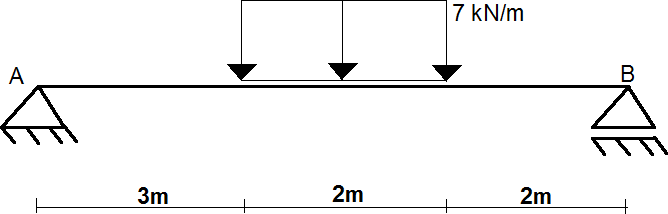 Resposta:Cálculo das reações: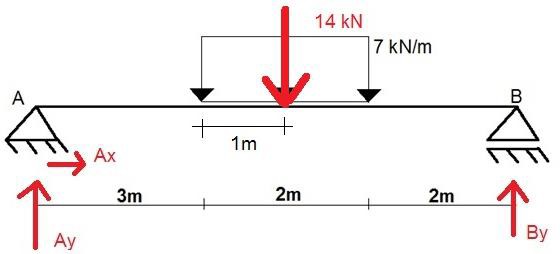 ∑ 𝐹𝑋 = 0: → 𝐴𝑥 = 0∑ 𝑀𝐴 = 0: → 𝐵𝑦. 7 = 14.4 → 𝐵𝑦 = 8 𝑘𝑁  (↑)∑ 𝐹𝑦 = 0: → 𝐴𝑦 + 8 = 14 → 𝐴𝑦 = 6 𝑘𝑁  (↑)Três trechos para realizar os cortes:Trecho 1: 0 < 𝑥 < 3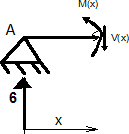 ∑ 𝐹𝑦 = 0: → 𝑉(𝑥) − 6 = 0 → 𝑉(𝑥) = 6∑ 𝑀𝑆 = 0: → 𝑀(𝑥) − 6. 𝑥 = 0 → 𝑀(𝑥) = 6. 𝑥Valores nos extremos do intervalo:𝑉(0) = 𝑉(3) = 6𝑀(0) = 0;	𝑀(3) = 18Trecho 2: 3 < 𝑥 < 5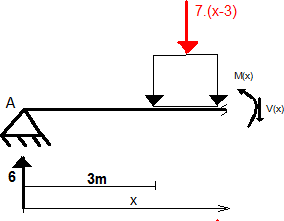 ∑ 𝐹𝑦 = 0: → 𝑉(𝑥) − 6 + 7. (𝑥 − 3) = 0 → 𝑉(𝑥) = 27 − 7. 𝑥(𝑥 − 3)∑ 𝑀𝑆 = 0: → 𝑀(𝑥) − 6. 𝑥 + 7. (𝑥 − 3)= 6. 𝑥	− 3,5. (𝑥 − 3)2Valores nos extremos do intervalo:𝑉(3) = 6;	𝑉(5) = −8𝑀(3) = 18;	𝑀(5) = 16Obter ponto de extremo de M, fazendo:= 0 → 𝑀(𝑥)2𝑉(𝑥) = 27 − 7. 𝑥	= 0 → 𝑥 = 3,86  𝑚𝑀(𝑥 = 3,86) = 6.3,86	− 3,5. (3,86 − 3)2 = 20,6Trecho 3: 5 < 𝑥 < 7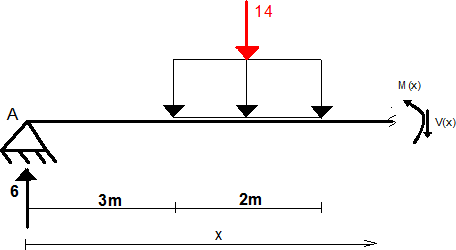 ∑ 𝐹𝑦 = 0: → 𝑉(𝑥) − 6 + 14. = 0 → 𝑉(𝑥) = −8∑ 𝑀𝑆 = 0: → 𝑀(𝑥) − 6. 𝑥 + 14. (𝑥 − 4) = 0 → 𝑀(𝑥) = −8. 𝑥	+ 56Valores nos extremos do intervalo:𝑉(5) = 𝑉(7) = −8𝑀(5) = 16;	𝑀(7) = 0Diagramas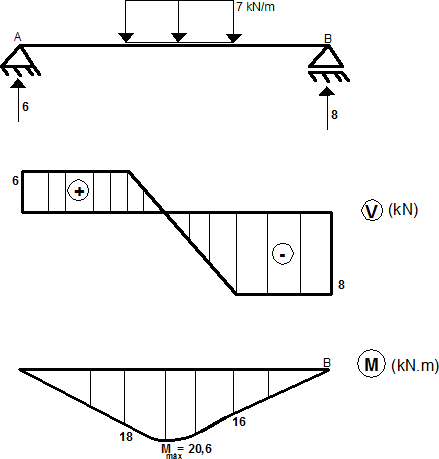 E7) Determinar os esforços solicitantes M e V para a viga.x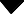 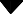 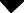 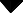 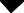 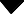 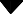 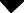 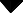 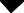 2m	4mE8) Determinar os esforços solicitantes M e V para a viga.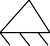 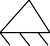 6m	2m